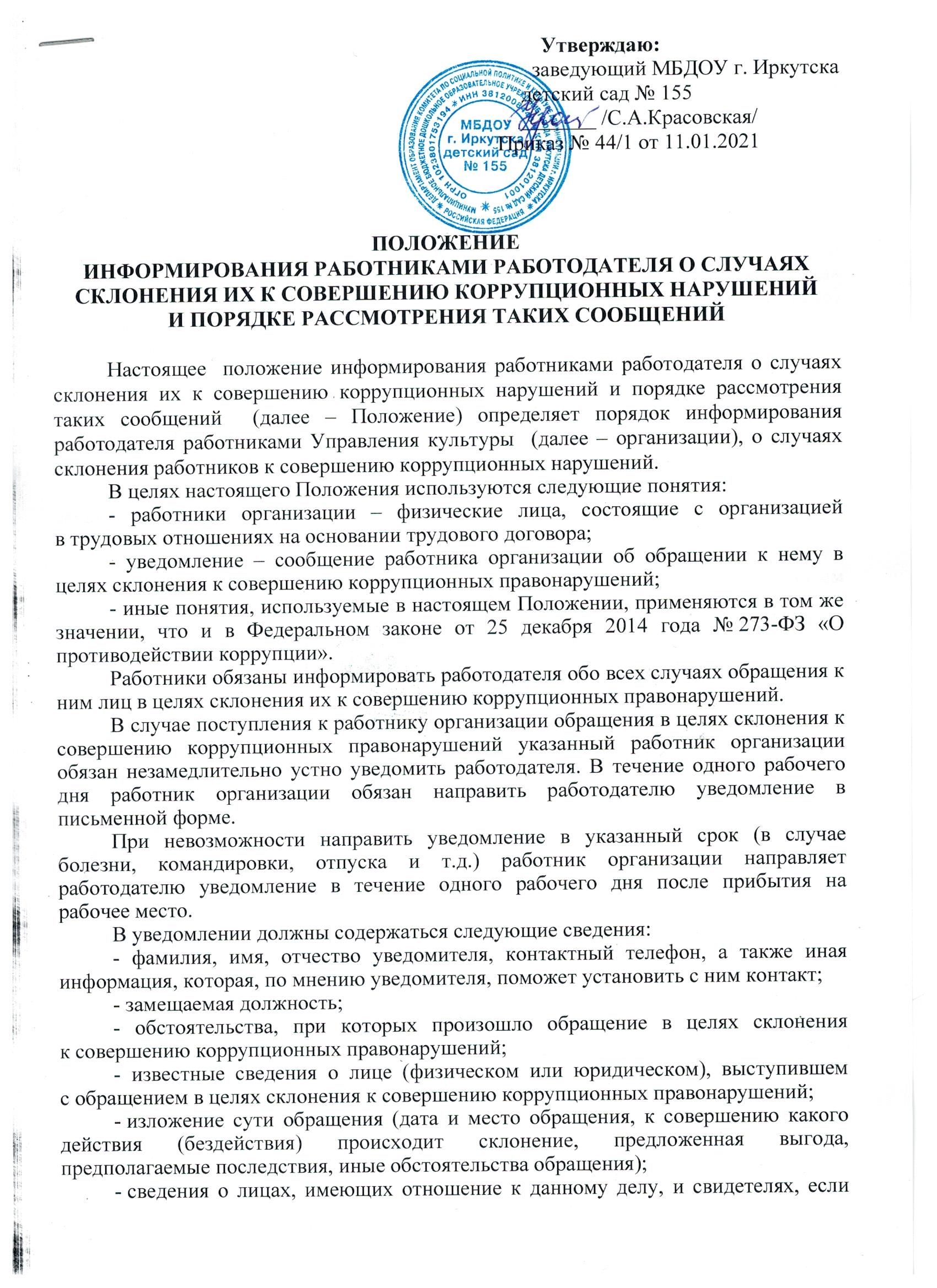 таковые имеются;- сведения об информировании органов прокуратуры или других государственных органов об обращении в целях склонения к совершению коррупционных правонарушений (при наличии);- иные известные сведения, представляющие интерес для разбирательства 
по существу;- подпись уведомителя;- дата составления уведомления.Работодатель рассматривает уведомление и передает его должностному лицу, ответственному за противодействие коррупции в организации, для регистрации в журнале регистрации и учета уведомлений о фактах обращения в целях склонения работников к совершению коррупционных правонарушений (далее - журнал) (приложение к настоящему Положению) в день получения уведомления.Анонимные уведомления передаются должностному лицу, ответственному за противодействие коррупции в организации, для сведения.Анонимные уведомления регистрируются в журнале, но к рассмотрению не принимаются.Проверка сведений, содержащихся в уведомлении, проводится в течение пятнадцати рабочих дней со дня регистрации уведомления.С целью организации проверки работодатель в течение трех рабочих дней создает комиссию по проверке факта обращения в целях склонения работника организации к совершению коррупционных правонарушений (далее – комиссия).Персональный состав комиссии (председатель, заместитель председателя, члены и секретарь комиссии) назначается работодателем и утверждается правовым актом организации.В ходе проверки должны быть установлены:- причины и условия, которые способствовали обращению лица 
к работнику организации с целью склонения его к совершению коррупционных правонарушений;- действия (бездействие) работника организации, к незаконному исполнению которых его пытались склонить.Результаты проверки комиссия представляет работодателю в форме письменного заключения в трехдневный срок со дня окончания проверки.В заключении указываются:- состав комиссии;- сроки проведения проверки;- составитель уведомления и обстоятельства, послужившие основанием для проведения проверки;-подтверждение достоверности (либо опровержение) факта, послужившего основанием для составления уведомления;- причины и обстоятельства, способствовавшие обращению в целях склонения работника организации к совершению коррупционных правонарушений.В случае подтверждения наличия факта обращения в целях склонения работника организации к совершению коррупционных правонарушений комиссией в заключение выносятся рекомендации работодателю по применению мер по недопущению коррупционного правонарушения.Работодателем принимается решение о передаче информации в органы прокуратуры.В случае если факт обращения в целях склонения работника организации к совершению коррупционных правонарушений не подтвердился, но в ходе проведенной проверки выявились признаки нарушений требований к служебному поведению либо конфликта интересов, материалы, собранные в ходе проверки, 
а также заключение направляются работодателю для принятия решения о применении дисциплинарного взыскания в течение двух рабочих дней после завершения проверки.Приложение к Положению информирования работникамиработодателя о случаях склонения их к совершению коррупционных нарушений и порядке рассмотрениятаких сообщений Формажурнала регистрации и учета уведомлений о фактах обращенияв целях склонения работников к совершению коррупционных правонарушенийПорядковый номер уведомленияДата и время принятия уведомленияФ.И.О. работника ДОУ, подавшего уведомлениеКраткое содержание уведомленияФ.И.О. специалиста, принявшего уведомлениеПодпись специалиста, принявшего уведомление